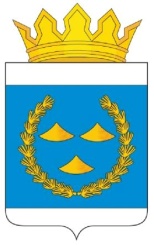 КОНТРОЛЬНО-СЧЕТНАЯ ПАЛАТАМУНИЦИПАЛЬНОГО РАЙОНА МУНИЦИПАЛЬНОГО ОБРАЗОВАНИЯ«НИЖНЕУДИНСКИЙ РАЙОН» ___________________________________________________________________________________ЗАКЛЮЧЕНИЕ 01-09/31по результатам внешней проверки отчета об исполнении бюджета муниципального образования «Нижнеудинский район» за 2020 год29 апреля 2022 г.                                                                                               г. Нижнеудинск	Отчет об исполнении бюджета за 2021 год представлен в Думу муниципального района муниципального образования «Нижнеудинский район» (далее – Дума) одновременно с проектом решения «Об утверждении отчета об исполнении бюджета муниципального образования «Нижнеудинский район» за 2021 год» с приложением к нему документов и материалов в сроки, установленные пунктом 3 статьи 264.4 Бюджетного кодекса Российской Федерации (далее БК РФ), в составе форм, предусмотренных пунктом 11.3 Инструкции о порядке составления и представления годовой, квартальной и месячной отчетности об исполнении бюджетов бюджетной системы Российской Федерации, утвержденной приказом Минфина РФ от 28.12.2010 № 191н (далее Инструкция № 191-н), пунктом 12 Инструкции о порядке составления, представления годовой, квартальной бухгалтерской отчетности государственных (муниципальных) бюджетных и автономных учреждений, утвержденной приказом Минфина РФ от 25.03.2011№ 33-н.	Экспертиза проекта решения Думы «Об утверждении отчета об исполнении бюджета муниципального образования «Нижнеудинский район» за 2021 год», внешняя проверка годового отчета об исполнении бюджета муниципального образования «Нижнеудинский район» за 2021 год,  проведена председателем Контрольно-счетной палаты муниципального района муниципального образования «Нижнеудинский район» (далее – Контрольно-счетная палата, КСП) на основании статей 157, 264.4 Бюджетного кодекса Российской Федерации (далее - БК РФ), статьи 9 Федерального закона от 07 февраля 2011 г. № 6-ФЗ «Об общих принципах организации и деятельности контрольно-счетных органов субъектов Российской Федерации и муниципальных образований», ст.39 Положения «О бюджетном процессе в муниципальном образовании «Нижнеудинский район», в соответствии с планом деятельности Контрольно-счетной палаты на 2022 год.Целью экспертно-аналитического мероприятия является: - проверка соблюдения бюджетного законодательства при осуществлении бюджетного   процесса;- подтверждение полноты и достоверности данных годового отчета об исполнении бюджета;- оценка уровня исполнения показателей, утвержденных решением Думы «О бюджете  муниципального образования «Нижнеудинский район» на 2021 год и плановый период 2022-2023 годов».Объект проверки: Финансовое управление администрации муниципального района муниципального образования «Нижнеудинский район» (далее – Финансовое управление).Предмет экспертно-аналитического мероприятия:годовой отчет об исполнении бюджета муниципального образования «Нижнеудинский район» за 2021 год, представленный в КСП в соответствии с нормами пункта 3 статьи 264.1 БК РФ, проект решения Думы об утверждении отчета об исполнении бюджета муниципального образования «Нижнеудинский район».Проверяемый период: 2021 год.	Настоящее заключение подготовлено на основании внешней проверки годового отчета об исполнении бюджета муниципального образования «Нижнеудинский район» за 2021 год, представленного Финансовым управлением, сравнительного анализа исполнения бюджета муниципального района за 2020-2021 годы, а также данных внешней проверки годовой бюджетной отчетности главных администраторов бюджетных средств бюджета муниципального образования «Нижнеудинский район». 	В ходе проведения данного экспертно-аналитического мероприятия осуществлен анализ общих характеристик бюджета района, а также полноты и достоверности данных годового отчета об исполнении бюджета за 2021 год.  1. Соблюдение бюджетного законодательства при организацииисполнения бюджета муниципального образования	При  составлении, рассмотрении, утверждении и исполнении бюджета района в 2021 году Дума муниципального района муниципального образования «Нижнеудинский район, мэр муниципального района руководствовались Бюджетным кодексом РФ, федеральным и областным бюджетным законодательством, Уставом муниципального образования «Нижнеудинский район», Положением о бюджетном процессе в муниципальном образовании «Нижнеудинский район», муниципальными правовыми актами органов местного самоуправления.  Составление и ведение сводной бюджетной росписи бюджета осуществляется в соответствии с Порядком составления и ведения сводной бюджетной росписи бюджета муниципального образования «Нижнеудинский район» и бюджетных росписей главных распорядителей средств  бюджета, муниципального образования «Нижнеудинский район», утвержденным приказом финансового управления администрации муниципального района муниципального образования «Нижнеудинский район» от 10.01.2012 года  № 8.Проект решения Думы «Об утверждении отчета об исполнении бюджета муниципального образования «Нижнеудинский район» за 2021 год» составлен в соответствии с требованиями статьей 37 Положения «О бюджетном процессе в муниципальном образовании «Нижнеудинский район», утвержденного решением Думы от 28.04.2016 № 19.В соответствии со статьей 5 Положения «О бюджетном процессе в муниципальном образовании  «Нижнеудинский район» органом, ответственным за непосредственное составление проекта бюджета муниципального района, организацию исполнения и исполнение местного бюджета, а также осуществляющим казначейское исполнение бюджета, является Финансовое управление.  Заключение подготовлено с учетом результатов проверок годовой бюджетной отчетности главных администраторов средств бюджета (далее ГАБС) муниципального района, проведенных в соответствии со статьей 264.4 БК РФ. В соответствии со статьями 217; 217.1 БК РФ и Положением о бюджетном процессе Финансовое управление осуществляет исполнение бюджета на основе сводной бюджетной росписи и кассового плана.В соответствии со ст.264.2 БК РФ сводная бюджетная отчетность составлена на основании представленной бюджетной отчетности главных распорядителей бюджетных средств муниципального района муниципального образования «Нижнеудинский район».Исполнение бюджета по расходам осуществляется через лицевые счета, открытые главным распорядителям, получателям бюджетных средств, в финансовом управлении администрации муниципального района и в Управлении федерального казначейства.В ходе проведения проверки годового отчета проведены сопоставления показателей бюджетной отчетности и плановых назначений на 2021 год, принятых решением Думы от 24 декабря 2020г № 63 «О бюджете муниципального образования «Нижнеудинский район» на 2021 год и плановый период 2022-2023 годов». Проверено соответствие показателей утвержденной сводной бюджетной росписи уточненным показателям по бюджету. Проведен анализ кредиторской и дебиторской задолженности по состоянию на 1 января 2022 года.Приказом Финансового управления от 16 декабря 2021г № 92 «О представлении отчетности об исполнении консолидированного бюджета Нижнеудинского района за 2021 год, месячной и квартальной отчетности в 2022 году»  установлено, что отчетность, в том числе годовая отчетность, предоставляется главными распорядителями бюджетных средств в Финансовое управление в составе, определенном пунктом 11 Инструкции, утвержденной Приказом Минфина от 28.12.2010г № 191-н "Об утверждении Инструкции о порядке составления и представления годовой, квартальной и месячной отчетности об исполнении бюджетов бюджетной системы Российской Федерации", пунктом 12 Инструкции о порядке составления, представления годовой, квартальной бухгалтерской отчетности государственных (муниципальных) бюджетных и автономных учреждений, утвержденной приказом Минфина РФ от 25.03.2011 № 33-н. Представленная годовая отчетность содержит набор отчетных форм, определенных статьей 264.1 БК РФ, предусмотренных указанными инструкциями, а именно: - баланс исполнения консолидированного бюджета по состоянию на 01 января 2022 года;- справку по заключению счетов бюджетного учета отчетного финансового года;- справку по консолидируемым расчетам;- консолидированный отчет о финансовых результатах деятельности по состоянию на 01 января 2022 года;-  консолидированный отчет о движении денежных средств по состоянию на 01 января 2022 года;- отчет об исполнении консолидируемого бюджета и бюджета территориального государственного внебюджетного фонда по состоянию на 01 января 2022 года;- справочную таблицу к отчету об исполнении консолидированного бюджета;- отчет об использовании межбюджетных трансфертов из федерального бюджета;- справку по консолидируемым расчетам;- сведения о вложениях в объекты недвижимого имущества, объекты незавершенного строительства;- баланс государственного (муниципального учреждения);- отчет о финансовых результатах деятельности учреждения;- отчет о движении денежных средств;- отчет об исполнении учреждением плана его финансово-хозяйственной деятельности;- сведения о вложениях в объекты недвижимого имущества, объектах незавершенного строительства;- сведения об исполнении судебных решений по денежным обязательствам учреждения;- отчет об обязательствах учреждения;- сведения о движении нефинансовых активов;- отчет об исполнении учреждением плана его финансово-хозяйственной деятельности;- расшифровку остатков на счетах;- пояснительную записку к отчету об исполнении консолидированного бюджета.Бюджетная отчетность составлена нарастающим итогом с начала года в рублях с точностью до второго десятичного знака после запятой. В соответствии п.6. Инструкции № 191-н бюджетная отчетность подписана руководителем финансового Управления и главным бухгалтером финансового Управления.В соответствии со статьей 264.6 БК РФ для осуществления внешней проверки были представлен проект решения Думы «Об утверждении отчета об исполнении бюджета муниципального образования «Нижнеудинский район» за 2021 год» с приложением отчетов:- о доходах бюджета по кодам классификации доходов бюджета; - о расходах бюджета муниципального района по разделам, подразделам классификации расходов; - о расходах бюджета по ведомственной структуре расходов (по главным распорядителям бюджетных средств); - об исполнении дотации, предоставленной бюджетам поселений в 2021 году на выравнивание бюджетной обеспеченности поселений; - об исполнении иных межбюджетных трансфертов на решение вопросов местного значения поселений в 2021 году;- об использовании бюджетных ассигнований резервного фонда администрации муниципального района муниципального образования «Нижнеудинский район» за 2021 год;- об исполнении государственных полномочий;- по источникам финансирования дефицита бюджета муниципального района по кодам классификации источников финансирования дефицитов бюджетов;- об исполнении программы муниципальных внутренних заимствований муниципального района за 2021 год;Представлены сведения о численности муниципальных служащих органов местного самоуправления, работников муниципальных учреждений и фактических затратах на оплату труда за 2021 год.В ходе проверки представленных документов проанализированы данные бюджетного учета, их соответствие показателям годового отчета, представленного в КСП для проведения внешней проверки и подготовки заключения на него, отчетов главных администраторов бюджетных средств.2. Проверка годовой отчетности главных администраторов бюджетных средствРешением Думы муниципального района муниципального образования «Нижнеудинский район» от 24 декабря 2020г №63 «О бюджете муниципального образования «Нижнеудинский район» на 2021 год и на плановый период 2022-2023 годов» утвержден перечень главных администраторов доходов бюджета (далее ГАБС), в который вошли: Администрация муниципального района муниципального образования «Нижнеудинский район» (код главного администратора – 900);Дума муниципального района муниципального образования «Нижнеудинский район» (код главного администратора – 901);Финансовое управление администрации муниципального района муниципального образования «Нижнеудинский район» (код главного администратора – 902);Управление образования администрации муниципального района муниципального образования «Нижнеудинский район» (код главного администратора – 903);Управление по культуре, спорту и молодежной политике администрации муниципального района муниципального образования «Нижнеудинский район» (код главного администратора – 904);Комитет по управлению муниципальным имуществом администрации муниципального района муниципального образования «Нижнеудинский район» (код главного администратора – 905);Контрольно-счетная палата муниципального района муниципального образования «Нижнеудинский район» (код главного администратора – 906).Анализ представленных отчетов показал, что в соответствии со ст. 264.2 Бюджетного кодекса РФ, главные распорядители бюджетных средств, главные администраторы доходов бюджета, главные администраторы источников финансирования дефицита бюджета составляют сводную бюджетную отчетность на основании представленной им бюджетной отчетности подведомственных получателей бюджетных средств.  При проведении внешней проверки годовых отчетов главных администраторов бюджетных средств установлено, что:- исполнение расходов в 2021 году осуществлялось в пределах утвержденных ассигнований.- по состоянию на 01.01.2022 года имеются значительные суммы дебиторской задолженности по учреждениям, подведомственным Управлению образования и Управления по культуре. Значительно снизился объем кредиторской задолженности.- не все главные администраторы доходов отражают в отчетности сведения о доходах, администраторами которых они являются. Данную функцию за всех ГАБС выполняет Финансовое управление при составлении консолидированного отчета. При анализе данных бюджетной отчетности установлено, что контрольные соотношения в представленной бюджетной отчетности в части взаимоувязанных показателей, как между формами отчетности, так и в рамках одной формы, соблюдены. Утвержденные бюджетные назначения, указанные в отчетности, соответствуют показателям утвержденного бюджета с учетом изменений, внесенных в ходе исполнения бюджета на основании приказа Финансового управления от 27.12.2021 №106 «О внесении изменений в сводную бюджетную роспись бюджета муниципального района муниципального образования «Нижнеудинский район», свод лимитов бюджетных обязательств и годовой кассовый план на 2021 год и плановый период 2022-2023 годов».Данные отчетной формы «Справка по заключению счетов бюджетного учета» соответствуют показателям отчетной формы «Отчет о финансовых результатах деятельности учреждения». Согласно балансу, сведениям о дебиторской и кредиторской задолженности  по состоянию на 01 января 2022 года дебиторская задолженность сложилась в общей сумме 116413,7 тыс. рублей, в том числе:- по счету 205 «Расчеты по доходам» в сумме 3164,0 тыс. рублей, в том числе по доходам от арендной платы – 1807,5 тыс. рублей;         - по счету 206 «Расчеты по выданным авансам» в сумме 70383,5 тыс. рублей, в том числе предоплата за услуги связи – 118,3 тыс.рублей, за услуги по содержанию имущества – 1885,6 тыс. рублей, за прочие услуги 2246,0 тыс. рублей, за поставку материалов 3422,9 тыс. рублей, за коммунальные услуги – 32312,9 тыс. рублей, предоплата за услуги, работы для целей капитальных вложений – 6000,0 тыс. рублей, авансовые безвозмездные перечисления текущего характера подведомственным бюджетным учреждениям – 24359,1 тыс. рублей;- по счету 209 «Расчеты по ущербу и иным доходам» в сумме 41545,8 тыс. рублей, в том числе по расчетам по доходам от штрафных санкций за нарушение законодательства о закупках и нарушение условий контрактов (договоров) – 484,3 тыс. рублей, по доходам от возврата дебиторской задолженности прошлых лет - 40622,5 тыс. рублей, по ущербу основным средствам – 423,0 тыс. рублей;- по счету 303 «Расчеты по платежам в бюджет и внебюджетные фонды» в сумме 1320,3 тыс. рублей.Сумма дебиторской задолженности по доходам будущих периодов (2022-2024 годов) составила 5 740 202,1 тыс. рублей.Кредиторская задолженность по состоянию на 01 января 2022 года сложилась в объёме 39 804,9 тыс. рублей, в том числе: - по счету 205 «Расчеты по доходам» в сумме 2990,8 тыс. рублей (по учреждениям образования – 2713,6 тыс.рублей, по учреждениям культуры – 276,1 тыс. руб., по отчету ИФНС – 1,2 тыс. рублей);- по счету 208 «Расчеты с подотчетными лицами» в сумме 7,3 тыс. рублей;- по счету 302 «Расчеты по принятым обязательствам» в сумме 273,3 тыс. рублей, из них - текущая задолженность за услуги связи – 6,0 тыс. рублей; за услуги по содержанию имущества – 3,7 тыс. рублей, по увеличению материальных запасов – 258,6 тыс. рублей, по расчетам по прочим услугам – 5,1 тыс. рублей;- по счету 303 «Расчеты по платежам в бюджет» в сумме 12160,5 тыс. рублей, в том числе остатки целевых средств – 12160,4 тыс. рублей;- по счету 304 «Расчеты со средствами, полученными во временное распоряжение» в сумме 13,8 тыс. рублей;- по счету 401 40 «Доходы будущих периодов» - 24359,1 тыс. рублей.По результатам внешней проверки годовой отчетности ГАБС и проверки сводной отчетности по муниципальному району установлено расхождение по сумме кредиторской задолженности на 1,2 тыс. рублей. Причиной расхождения данных послужило включение в сводный годовой отчет об исполнении бюджета муниципального района суммы задолженности, из бюджетной отчетности, представленной в Финансовое управление Федеральной налоговой службой Российской Федерации на основании пункта 274 Инструкции 191-н и письма Министерства финансов РФ от 1 декабря 2017 года № 02-07-10/79984. В отчетной форме 0503169 «Сведения по дебиторской и кредиторской задолженности» по счету 401 49 «Доходы будущих периодов к признанию в очередные года» отражена кредиторская задолженность в сумме 5 740 202,1 тыс. рублей (по планируемым доходам 2022-2024 годов).По сравнению с 2020 годом, сумма кредиторской задолженности уменьшилась на 5835,3 тыс. рублей. Просроченная кредиторская задолженность по состоянию на 01 января 2022 года отсутствует.Согласно отчетным формам «Баланс…», «Сведения о движении нефинансовых активов» по состоянию на 1 января 2022 года общая стоимость основных средств составила 1 935 650,7 тыс. рублей (увеличение за год на 285200,3 тыс. рублей), стоимость непроизведённых активов – 331377,1 тыс.рублей, материалов – 80390,0 тыс. рублей, нефинансовых активов имущества казны (по остаточной стоимости) – 220236,5 тыс.рублей. Остаток средств по состоянию на 1 января 2022 года составил 50630,2 тыс.рублей. Из них 50617,4 тыс. рублей - на едином счете в органе Федерального казначейства (в том числе 12160,4 тыс. рублей – остатки межбюджетных трансфертов, 1381,6 тыс. рублей – средства дорожного фонда). Остаток в кассе учреждений составил 12,8 тыс. руб.          Согласно пояснительным запискам к годовым отчетам по результатам проведенных в 2021 году главными распорядителями бюджетных средств плановых инвентаризаций - излишек и недостач не выявлено.В соответствии с решением Думы муниципального района муниципального образования «Нижнеудинский район» от 24.12.2020г № 63 "О бюджете муниципального образования «Нижнеудинский район» на 2021 год и плановый период 2022-2023 годов"   бюджет муниципального образования «Нижнеудинский район на 2021 год (в редакции решения Думы от 23.12.2021г № 39) утвержден по доходам в сумме 3 858 959,6 тыс. рублей (в том числе безвозмездные поступления в сумме 3 352 496,0 тыс. рублей, налоговые и неналоговые доходы – 506463,6 тыс. рублей), по расходам в сумме 3 885 134,9 тыс.рублей, с дефицитом 26175,3 тыс.рублей. На основании приказа Финансового управления от 27 декабря 2021 года № 106 в соответствии со статьей 217 Бюджетного кодекса РФ в сводную бюджетную роспись внесены изменения. Плановые показатели по доходам и расходам бюджета уменьшены на 7483,7 тыс. рублей за счет снижения суммы безвозмездных поступлений. В итоге план по доходам на 2021 год составил 3 851 475,9 тыс. рублей (в том числе безвозмездные поступления от других бюджетов бюджетной системы РФ – 3 345 012,3 тыс. рублей, налоговые и неналоговые доходы – 506 463,6 тыс. рублей), по расходам – 3 877 651,2 тыс. рублей, дефицит – 26 175,3 тыс. рублей.Статьей 1 проекта решения Думы «Об утверждении отчета об исполнении бюджета муниципального образования «Нижнеудинский район» за 2021 год» предлагается утвердить отчет об исполнении бюджета: - по доходам в сумме 3 260 819,4 тыс.рублей, что составило 84,7% от утвержденного плана, - по расходам в сумме 3 249 693,0 тыс. рублей – 83,8% от плана, - с профицитом бюджета в сумме – 11 126,4 тыс. рублей.Исполнение бюджета муниципального образования в 2021 г представлено в таблице 1:                                                                                                                                     Таблица 1Исполнение доходной части бюджета составило 3 260 819,4тыс. рублей или 84,7% от плана, по сравнению с 2020 годом увеличение составило 61746,8 тыс. рублей. Исполнение расходной части бюджета составило 3 249 693,0 тыс. рублей (83,8% от плана), что выше показателя прошлого года на 35281,2 тыс. рублей. При плановом дефиците 26175,3 тыс. рублей бюджет исполнен с профицитом в сумме 11 126,4 тыс. рублей.3. Исполнение доходной части бюджета муниципального образования«Нижнеудинский район» в 2021 годуСогласно отчету об исполнении бюджета за 2021 год поступление доходов в бюджет муниципального района составило 3 260 819,4 тыс. рублей или 84,7% к уточненному плану в том числе:- поступление «Налоговых и неналоговых доходов» составило 507 560,6 тыс. рублей, или 100,2% от плановых назначений;- сумма поступивших «Безвозмездных поступлений» составила 2 753 258,8 тыс. рублей, или 82,3 % от плановых назначений.В соответствии с проектом решения Думы «Об утверждении отчета об исполнении бюджета муниципального образования «Нижнеудинский район» за 2021 год основные показатели исполнения бюджета по доходам в части налоговых и неналоговых доходов представлены в таблице 2:Таблица 2Доля налоговых и неналоговых доходов в общем объеме доходов бюджета муниципального района в 2021 году составила 15,6%. По отношению к 2020 году рост по данной группе доходов составил +8,1% (+38226,6 тыс. руб.)Основным источником поступлений в структуре налоговых и неналоговых доходов является налог на доходы физических лиц (НДФЛ), поступление которого в бюджет в 2021 году составило 370409,5 тыс. рублей (100,2% от плана). По сравнению с прошлым годом поступление НДФЛ увеличилось на 12948,9 тыс. рублей. Его доля в структуре налоговых и неналоговых доходов составляет 73%. Акцизы по подакцизным товарам, производимым на территории Российской Федерации поступили в бюджет в сумме 20102,8 тыс.рублей (100% от плана). Рост по отношению к прошлому году составило 16,1% (+2788,2 тыс.рублей). В структуре налоговых и неналоговых доходов их доля составляет 4%. Поступление налогов на совокупный доход составило 57579,9 тыс. рублей(100,4% от плана), что на 10261,8 тыс. рублей больше, чем в 2020 году и составляет 11,1% в структуре налоговых и неналоговых доходов. Из них объем налога, взимаемого в связи с применением упрощенной системы налогообложения, составил 39839,0 тыс. рублей; единого налога на вмененный доход от отдельных видов деятельности – 7341,8 тыс. рублей; единого сельскохозяйственного налога – 644,8 тыс. рублей; налога, взимаемого в связи с применением патентной системы налогообложения – 9754,3 тыс. рублей. Государственная пошлина поступила в бюджет в сумме 7171,1 тыс. рублей (100,7% от плана), что на 936,9 тыс. рублей меньше, чем в прошлом году.Доходы от использования имущества, находящегося в муниципальной собственности, поступили в сумме 8706,6 тыс. рублей (99,7% от плана), что выше прошлогоднего показателя на 1367,8 тыс. рублей. Из них: доходы, полученные от продажи права на заключение договоров аренды земельных участков, а также от аренды земельных участков, составили 7467,7 тыс. рублей (99,7% от плана); плата по соглашениям об установлении сервитутов – 3,5 тыс. рублей (86,6% от плана); плата за аренду нежилых помещений – 1230,2 тыс. рублей (100% от плана); проценты, полученные за предоставление бюджетных кредитов – 5,3тыс.рублей.Платежи при пользовании природными ресурсами поступили в сумме 676,2 тыс. рублей (98,1% от плана), что ниже аналогичного показателя прошлого года на 18,2 тыс. рублей.Объем поступивших доходов от оказания платных услуг и компенсации затрат государства составил 30487,1 тыс. рублей (99,9% от плана). Их доля в структуре налоговых и неналоговых доходов составляет 6%. По отношению к 2020 году отмечается увеличение на 5768,2 тыс. рублей. Доходы от продажи материальных и нематериальных активов поступили в сумме 1298,4 тыс. рублей (99,9% от плана). Из них доходы от продажи земельных участков составили 689,7 тыс. рублей, доходы от реализации муниципального имущества 605,6 тыс. рублей. По сравнению с 2020 годом объем поступлений по данному виду доходов вырос на 188,5 тыс. рублей.Сумма поступивших в 2021 году штрафов возросла по отношению к 2020 году на 5981,3 тыс. рублей и составила 10505,3 тыс. рублей (100% от плана).Прочие неналоговые доходы поступили в объеме 623,7 тыс. рублей, что составило 100,3% от плана. Главный источник этих доходов – платежи по договорам на установку и эксплуатацию рекламных конструкций, расположенных на земельных участках, государственная собственность на которые не разграничена.  В соответствии с приложением № 1 к проекту решения Думы муниципального района муниципального образования «Нижнеудинский район» об утверждении отчета об исполнении бюджета муниципального образования «Нижнеудинский район» за 2021 год, основные показатели исполнения бюджета по доходам в части безвозмездных поступлений представлены в таблице 3:Таблица 3В 2021 году объем безвозмездных поступлений в бюджет муниципального района составил 2753258,8 тыс. рублей. Увеличение объема безвозмездных поступлений по отношению к 2020 году составило 23520,2 тыс. руб. При этом объем дотаций увеличился на 131538,8 тыс. рублей (+86,9%) за счет увеличения дотации на поддержку мер по обеспечению сбалансированности бюджета, объем субсидий снизился на 267962,6 тыс. рублей (-24,1%) за счет уменьшения суммы субсидии на капитальные вложения в объекты муниципальной собственности, объем поступивших субвенций увеличился на 126394,2 тыс. рублей (+9,1%) за счет увеличения объема субвенции на образование. Объем поступивших иных межбюджетных трансфертов составил 105517,1 тыс. рублей (16% от плана), что на 24929,2 тыс. рублей больше, чем в 2020 году. Прочие поступления в виде денежных пожертвований, предоставляемых физическими лицами, составили 399,8 тыс. рублей, что на 67,4 тыс. рублей больше, чем в предыдущем году. Безвозмездные поступления от негосударственных организаций составили 1000,0 тыс. рублей, от государственных (муниципальных) организаций поступили гранты в сумме 1158,5 тыс. рублей для РЦНТиД.Дотации на поддержку мер по обеспечению сбалансированности бюджетов в 2021 году поступили в размере 236749,3 тыс. рублей (100% от плана), что на 141654,5 тыс. рублей больше, чем в 2020 году. Дотации на выравнивание бюджетной обеспеченности поступили в бюджет в сумме 46235,5 тыс. рублей (100% от плана), что на 10115,7 тыс. рублей меньше, чем в 2020 году. Фактическое поступление субсидий составило 842812,9 тыс. рублей, или 95,8% от плановых назначений. Поступление субсидии на софинансирование капитальных вложений в объекты муниципальной собственности составило 33104,3 тыс. руб.(на строительство генерирующих объектов на основе возобновляемых источников энергии в Тофаларии ). В 2021 году в бюджет муниципального района поступили субсидии на софинансирование расходов по:- организации бесплатного горячего питания для обучающихся начальных классов в сумме 32990,7 тыс. рублей (71,4% от плана);- поддержке отрасли культуры – 388,6 тыс. рублей (100% от плана);- обеспечению бесплатным питьевым молоком учащихся 1-4 классов – 3717,8 тыс. рублей (72,7%);- обеспечению бесплатным двухразовым питанием обучающихся с ограниченными возможностями здоровья – 6987,0 тыс.руб. (92,5%);- приобретению средств обучения и воспитания (мебели) – 2565,6 тыс. руб. (100%);Субсидии на жизнеобеспечение Тофаларии поступили в сумме 109436,4 тыс. рублей (100% от плана), на реализацию мероприятий Перечня проектов народных инициатив – 9996,2 тыс.рублей, на софинансирование мероприятий по капитальному ремонту образовательных организаций – 30298,1 тыс. рублей (61,2%), на выравнивание уровня бюджетной обеспеченности поселений – 242182,0 тыс. рублей, на приобретение спортивного инвентаря 508,0 тыс. рублей, на комплектование книжных фондов библиотек – 72,8 тыс. руб.(100%), на укрепление материально-технической базы муниципальных учреждений – 2319,2 тыс. рублей, на капитальный ремонт автодорог – 35132,6 тыс. рублей (96,9%), на выплату заработной платы с начислениями на неё – 154804,5 тыс. рублей, на приобретение вычислительной техники для малокомплектных школ – 1660,3 тыс. рублей(100%), на софинансирование отдыха и оздоровления детей в каникулярное время – 2513,2 тыс. рублей (100%), на приобретение средств обучения и воспитания для развития агро-бизнес-образования – 290,0 тыс. рублей,  на строительство школы на 520 мест – 154760,3 тыс. руб., на приобретение средств обучения и воспитания – 2904,0 тыс. рублей, на подготовку объектов коммунальной инфраструктуры к отопительному сезону – 10530,0 тыс. рублей (100%), на создание в образовательных организациях, расположенных в сельской местности условий для занятия спортом – 5651,3 тыс. рублей.При утвержденном плане 1522715,7 тыс.рублей субвенции поступили в объёме 1522455,3 тыс. рублей (100%). Чуть ниже уточненного плана поступили субвенции на выполнение передаваемых полномочий субъекта: 28993,6 тыс. рублей при плане 29254,0 тыс. рублей (-64,5тыс. руб.). Из них субвенции на исполнение полномочий по осуществлению областных государственных полномочий:1) по хранению, комплектованию, учету и использованию архивных документов, относящихся к государственной собственности Иркутской области – 3387,1 тыс. рублей;2) по осуществлению отдельных областных государственных полномочий в сфере охраны труда – 821,3 тыс. рублей; 3) по определению персонального состава и обеспечению деятельности районных (городских), районных в городах комиссий по делам несовершеннолетних и защите их прав -2470,0 тыс. рублей (90,5%);4) по предоставлению мер социальной поддержки многодетным и малоимущим семьям – 18721,1 тыс. рублей (на питание); 5) по определению персонального состава и обеспечению деятельности административных комиссий – 904,5 тыс. рублей;6) по организации проведения мероприятий по отлову и содержанию безнадзорных собак и кошек в границах населенных пунктов Иркутской области – 1335,7 тыс. рублей; 7) по определению перечня должностных лиц органов местного самоуправления, уполномоченных составлять протоколы об административных правонарушениях, предусмотренных отдельными законами Иркутской области об административной ответственности, 0,7тыс. рублей;8) по обеспечению бесплатным двухразовым питанием детей с ОВЗ – 1553,2 тыс. рублей. Субвенции на осуществление полномочий по составлению, изменению списков кандидатов в присяжные заседатели Федеральных судов общей юрисдикции поступили в сумме 18,7 тыс. руб. (100%).Поступление прочих субвенций составило 1447537,9 тыс. рублей - это субвенции на образование (100% от плана). Субвенции бюджетам муниципальных районов на предоставление гражданам субсидий на оплату жилого помещения и коммунальных услуг поступили в объеме 43934,9 тыс. рублей (100% от плана).Иные межбюджетные трансферты поступили в сумме 105517,1 тыс. рублей (16% к уточненному плану), в том числе межбюджетные трансферты на осуществление полномочий по решению вопросов местного значения, передаваемые из бюджетов поселений на основании заключенных соглашений 12768,8 тыс. рублей (100% к плану).Межбюджетные трансферты на ежемесячное денежное вознаграждение за классное руководство педагогическим работникам поступили в размере 59976,9 тыс. рублей (97,7% от плана).Иные межбюджетные трансферты на создание виртуальных концертных залов поступили из Федерального бюджета в сумме 2500,0 тыс. рублей. Межбюджетные трансферты за достижение результатов по увеличению налоговых и неналоговых доходов поступили в сумме 3471,3 тыс. рублей (100% от плана). Иные МБТ на сохранение и пропаганду культуры малочисленных народов поступили в сумме 352,1 тыс. рублей (100% от плана), на проведение Всероссийской переписи населения – 1970,0 тыс. рублей, на строительство школы в Тофаларии – 26448,0 тыс. рублей (4,6%). Возвращено в бюджет субъекта 3340,4 тыс. рублей (остатки, имеющие целевое назначение прошлых лет). В бюджет муниципального района возвращено 270,8 тыс. рублей остатков целевых средств прошлых отчетных периодов из бюджетов поселений.Удельный вес безвозмездных поступлений в общей сумме доходов бюджета муниципального района по фактическому исполнению составил 84,4%. 4. Анализ исполнения расходной части бюджета муниципального районаРешением Думы муниципального района муниципального образования "Нижнеудинский район от 24.12.2020г № 63 "О бюджете муниципального образования «Нижнеудинский район» на 2021 год и плановый период 2022-2023 годов", с учетом внесенных изменений, определен объем бюджетных ассигнований на 2021 год по расходам в сумме 3885134,9 тыс. рублей. В соответствии  со статьей  217 и 219.1 Бюджетного кодекса Российской Федерации, Порядком составления и ведения сводной бюджетной росписи бюджета муниципального образования «Нижнеудинский район» и бюджетных росписей главных распорядителей средств бюджета муниципального образования «Нижнеудинский район» на основании приказа Финансового управления администрации муниципального района муниципального образования «Нижнеудинский район» от 27 декабря 2021 года № 106 внесены изменения в сводную бюджетную роспись путем уменьшения объема расходов и объема источников финансирования дефицита бюджета муниципального образования «Нижнеудинский район» на 7 483,7 тыс. рублей. В итоге плановый объем ассигнований по расходам на 2021 год составил 3 877 651,2 тыс. рублей. Исполнение бюджета по расходам составило 3 249 693,0 тыс. рублей (83,8% от суммы ассигнований), что ниже уточненных плановых показателей на 627 958,2 тыс. рублей. По сравнению с 2020 годом объем расходов увеличился на 35 281,2 тыс. рублей.Показатели расходов бюджета муниципального района по функциональной структуре представлены в таблице 4.Таблица 4Данные отчетной формы 0503317 «Отчет об исполнении бюджета муниципального района муниципального образования «Нижнеудинский район» на 01.01.2022 года по кодам бюджетной классификации расходов соответствуют показателям Отчета по поступлениям и выбытиям формы 0503152 на 01.01.2022 года, формы 0531857 «Сводная справка по операциям со средствами бюджета» на 01.01.2022г предоставленного Управлением Федерального казначейства. По сравнению с 2020 годом в целом расходы бюджета муниципального района увеличились на 1,1% и составили 3 249 693,0 тыс. рублей. Наибольший удельный вес в общем объеме фактически произведенных расходов приходится на раздел «Образование» - 72,5 %. Доля расходов на «Общегосударственные вопросы» составила 4,1% в общем объеме расходов, на «Жилищно-коммунальное хозяйство» - 2,9%, на раздел «Национальная экономика» - 5,8%, на раздел «Межбюджетные трансферты» - 9,1%. Остаток неисполненных ассигнований составил 627 958,2 тыс.рублей (16,2% от уточненного объема ассигнований бюджета).Раздел 01«Общегосударственные вопросы»В соответствии со сводной бюджетной росписью муниципального образования «Нижнеудинский район» на 2021 год финансирование по этому разделу  предусматривалось в объеме 133144,7 тыс. рублей. Фактические расходы составили 132216,9 тыс. рублей или 99,3% к уточненным бюджетным назначениям. По сравнению с 2020 годом объем расходов снизился на 1,3%. Остаток ассигнований по данному разделу на 01.01.2022 г. составил 927,8 тыс. рублей.Расходы на функционирование высшего должностного лица - мэра района составили 4114,7 тыс. рублей (99,9% от плана), что на 117,4 тыс. руб. больше, чем в 2020 году. Расходы на функционирование Думы муниципального района муниципального образования «Нижнеудинский район» составили 1544,7 тыс. рублей. Увеличение расходов по сравнению с 2020 годом составило 48,5 тыс. рублей.Расходы на функционирование правительства, местной администрации составили 66248,7 тыс. рублей, что составляет 99,8% от плана, что выше аналогичного показателя прошлого года на 107,9 тыс. рублей. В общем объеме расходов расходы на функционирование администрации составили 2%.Расходы на обеспечение деятельности финансового управления, Контрольно-счетной палаты составили 38047,1 тыс. рублей (99,6% от плана), что на 106,4 тыс. рублей больше, чем в предыдущем году.Расходы на проведение муниципальных выборов составили 269,8 тыс. рублей.Расходы по решению других общегосударственных вопросов по подразделу 0113 составили 21977,1 тыс. рублей, в том числе расходы:- на финансовое, материально-техническое, социально-бытовое обеспечение деятельности Комитета по управлению муниципальным имуществом направлено 8745,4 тыс. рублей (99,8% от плана);-  на выполнение работ по технической инвентаризации объектов недвижимого имущества, проведение оценки объектов недвижимого имущества, в т.ч. земельных участков 53,3 тыс. рублей (89,1%);- на выполнение кадастровых работ по формированию земельных участков, их постановку на государственных кадастровый учет 507,0 тыс. руб. (100%);- на освещение деятельности Администрации и ее структурных подразделений в СМИ 2025,0 тыс. рублей (100%);- на проведение Всероссийской переписи населения 1970,2 тыс. рублей (100%);В рамках реализации муниципальной программы "Содействие развитию экономического потенциала на территории Нижнеудинского района" на организацию и проведение конкурсов, среди субъектов предпринимательства в сфере торговли, общественного питания и бытового обслуживания использовано 80,0 тыс. рублей (100%), на организацию и проведение конференций, совещаний, учебы по вопросам подготовки кадров, трудоустройства молодых специалистов – 19,9 тыс. рублей (100%),  на организацию и проведение конкурсов по охране труда – 30,0 тыс. рублей(100%).Расходы на приобретение и установку в Костинском и Порогском муниципальных образованиях оконечного оборудования системы оповещения составили 1653,1 тыс. рублей (по программе «Безопасность»).Расходы на исполнение переданных государственных полномочий  исполнены на сумму 5113,6 тыс. рублей (100% от плана), в том числе:- по осуществлению областных государственных полномочий по хранению, комплектованию, учету и использованию архивных документов, относящихся к государственной собственности Иркутской области – 3387,1 тыс.рублей(100% от плана), что на 416,6 тыс. рублей больше, чем в 2020 году;- по осуществлению отдельных областных государственных полномочий в сфере труда – 821,3 тыс. рублей(100% от плана);- по осуществлению областных государственных полномочий по определению персонального состава и обеспечению деятельности административных комиссий – 904,5 тыс. рублей(100% от плана);- по осуществлению областного государственного полномочия по определению перечня должностных лиц органов местного самоуправления, уполномоченных составлять протоколы об административных правонарушениях, предусмотренных отдельными законами Иркутской области об административной ответственности – 0,7 тыс.рублей (100% от плана).Средства бюджета в сумме – 14,8 тыс. рублей направлены на осуществление полномочий по составлению (изменению) списков кандидатов в присяжные заседатели федеральных судов общей юрисдикции в Российской Федерации, что составило 79,1% от плана.Раздел 03 «Национальная безопасность и правоохранительная деятельность»На защиту населения и территории от чрезвычайных ситуаций природного и техногенного характера расходы составили 1729,9 тыс. рублей, что составило 99,8% от плана, в том числе на обеспечение готовности к реагированию на ЧС, развитие системы оповещения и информирования населения о ЧС направлено 96,0 тыс. рублей.В целях реализации муниципальной программы «Профилактика социально-негативных явлений в Нижнеудинском районе» в 2021 году реализованы мероприятия по подпрограмме «Профилактика наркомании» на сумму 517,0 тыс. руб.(100% от плана). Расходы на профилактику правонарушений в 2021 году составили 1116,9 тыс. рублей. Средства направлены на приобретение, установка и обслуживание оборудования систем видеонаблюдения, на проведение информационно-профилактических мероприятий.Раздел 04 «Национальная экономика»В соответствии с бюджетной росписью в бюджете по разделу «Национальная экономика» предусмотрены ассигнования в размере 198074,4 тыс. рублей. Фактически расходы исполнены в в сумме 189635,9 тыс. рублей (91,5%). По подразделу 0408 «Транспорт» исполнение составило 66343,5 тыс. рублей (99,8% от плана), что на 3179,9 тыс. рублей меньше, чем в 2020 году. Из них расходы на компенсацию расходов по перевозке пассажиров, грузов, необходимых для жизнеобеспечения населения, авиационным транспортом - 65 526,6 тыс. рублей (100%). По муниципальной программе "Содействие развитию экономического потенциала на территории Нижнеудинского района" исполнение составило 816,9 тыс. рублей (100%). Средства направлены на сохранение осуществления регулярных перевозок пассажиров и багажа автомобильным транспортом по регулируемому муниципальному маршруту "Катарбей-Кургатей-Чехово-Нижнеудинск".Бюджетные ассигнования на сумму 150,0 тыс. рублей, заложенные в бюджете на обеспечение выплаты компенсации перевозки тел умерших из г. Нижнеудинск в населенные пункты Тофаларии авиатранспортом, в рамках муниципальной программы "Жизнеобеспечение коренных малочисленных народов - тофаларов в Нижнеудинском районе" в 2021 году не освоены.Расходные обязательства бюджета района по подразделу 0409 «Дорожное хозяйство» (дорожные фонды) исполнены за счет средств муниципального дорожного фонда в сумме 61006,5 тыс. рублей (96,1% от плана) в целях реализации муниципальной программы «Развитие автомобильных дорог общего пользования местного значения муниципального образования «Нижнеудинский район» на 2021-2024 годы». Кассовые расходы бюджета за счет субсидий из бюджета Иркутской области произведены на сумму 35132,6 тыс. рублей, что составило 96,9% от запланированной суммы. Средства дорожного фонда направлены на оплату расходов по капитальному ремонту автодороги «Подъезд к с. Худоеланское в Нижнеудинском районе Иркутской области – в сумме 39 923,4 тыс. рублей (97% от плана); на разработку проектной документации на устройство стационарного освещения на автомобильной дороге Нижнеудинск-Рубахина-Мельница – 1723,3 тыс. рублей; на устройство стационарного освещения на автомобильной дороге Нижнеудинск-Рубахина-Мельница" в рамках проведения капитального ремонта – в сумме 1166,6 тыс. рублей (77,8% от плана); на содержание автозимников в сумме 2896,7 тыс. рублей (99,9% от плана); на содержание ледовой переправы через р. Уда в д. Заречье сумме 299,6 тыс. рублей (100% от плана); на ремонт и содержание автодорог – 14997,0 тыс. рублей (94,4% от плана).Исполнение бюджетных назначений по подразделу 0412 «Другие вопросы в области национальной экономики» по муниципальной программе "Управление муниципальным имуществом муниципального образования "Нижнеудинский район" составило 62285,9 тыс. рублей (91,5% от плана):- на финансовое, материально-техническое, социально-бытовое обеспечение деятельности муниципального казенного учреждения "Обслуживание социальной сферы Нижнеудинского района" - 43872,2 тыс. рублей (88,4% от плана), что на 10681,4 тыс. рублей больше, чем в 2020 году;- на обеспечение деятельности Управления капитального строительства Нижнеудинского района – 11332,3 тыс. рублей (100% от плана);- на реализацию мероприятий муниципальной программы «Содействие развитию экономического потенциала на территории Нижнеудинского района на 2019-2021 годы» – 242,9 тыс. рублей (100% от плана).Сумма компенсации расходов по перевозке грузов, необходимых для жизнеобеспечения населения, автомобильным транспортом составила 5641,5 тыс. рублей.Расходы, запланированные в бюджете на заключение договоров на выполнение работ по внесению изменений в Схему территориального планирования муниципального района муниципального образования "Нижнеудинский район", исполнены на сумму 1197,0 тыс. рублей (100%).Раздел 05 «Жилищно-коммунальное хозяйство»Исполнение бюджета по разделу 0500 «Жилищно-коммунальное хозяйство» предусмотрено в сумме 93242,1 тыс.  рублей.  Фактически расходы по данному разделу составили 92747,6 тыс. рублей или 99,5% к уточненным бюджетным назначениям. Из них: расходы на оплату взносов на капитальный ремонт имущества, находящегося в собственности муниципального образования, составили 77,9 тыс. рублей (100% от плана в рамках исполнения муниципальной программы "Управление муниципальным имуществом муниципального образования "Нижнеудинский район"), на коммунальное хозяйство – 92669,7 тыс. рублей (99,5% от плана). Ведомственная целевая программа "Энергосбережение и повышение энергетической эффективности в муниципальном образовании "Нижнеудинский район" утверждена постановлением администрации муниципального района муниципального образования «Нижнеудинский район» на 2018-2021 годы от 26.12.2016 №289. Одним из мероприятий программы является реконструкция системы электроснабжения населенных пунктов Тофаларии: д.Нерха, с.Алыгджер, с.Верхняя Гутара, со строительством генерирующих объектов на основе возобновляемых источников энергии. В 2021 году на эти цели направлено 37618,5 тыс. рублей (98,8% от плана) по объекту в  с.Верхняя Гутара, 292,5 тыс. рублей по объекту в с.Алыгджер (100% от плана).По данному подразделу произведены расходы на приобретение, отпуск и хранение нефтепродуктов для электроснабжения поселений, а также на содержание и обслуживание дизельных электростанций, находящихся на балансе муниципальных учреждений в объеме 41779,5  тыс. рублей (100%), на приобретение дизельных электростанций, запасных частей и материалов для ремонта дизельных электростанций расходы составили 8219,3 тыс. рублей, на компенсацию транспортных услуг по доставке нефтепродуктов, дизельных электростанций, запасных частей, материалов и прочих грузов для ремонта дизельных электростанций автомобильным транспортом – 4759,9 тыс. рублей (99,3% от плана).Неисполненные назначения по разделу 05 составили 494,5 тыс. рублей. Раздел 06 «Охрана окружающей среды»По данному разделу объем ассигнований в бюджете предусматривался в сумме 1854,6 тыс. рублей по муниципальной программе "Охрана окружающей среды на территории муниципального образования "Нижнеудинский район". Расходы на разработку и согласование проекта санитарной зоны для полигона ТБО составили 478,5 тыс. рублей (100%), на ликвидацию несанкционированных свалок на земельных участках сельских поселений, государственная собственность на которые не разграничена – 190,1 тыс. рублей.За счет субвенции на осуществление переданных областных полномочий в сумме 1135,7 тыс. рублей осуществлены мероприятия в сфере обращения с безнадзорными животными. Исполнение составило 100% от плана.Раздел 07 «Образование»Плановые назначения по разделу 0700 «Образование» на 2021 год утверждены в сумме 2971238,4 тыс. рублей, исполнение составило 2356885,4 тыс. рублей или 79,3% от плановых назначений, что больше исполнения предыдущего года на 138305,3 тыс. рублей (+6,2%). Доля расходов по разделу составляет 72,5% от общего объема расходов бюджета. Расходы муниципальной целевой программы «Развитие образования» по итогам 2021 года составили 2206806,7, тыс. рублей или 78,2% от плана. Объем непрограммных расходов по разделу бюджетной классификации 07 «Образование» составил 17,9 тыс. рублей или 59,7% от плана.Подраздел - 0701 «Дошкольное образование» Расходы исполнены в сумме 421646,2 тыс. рублей (97,5% от плана), что больше исполнения 2020 года на 4,9% (+19883,7 тыс.руб.). Из них расходы по реализации мероприятий целевой программы "Энергосбережение и повышение энергетической эффективности в муниципальном образовании "Нижнеудинский район" на 2018 - 2021 годы" на установку приборов учета в организациях бюджетной сферы составили 169,2 тыс. рублей. На реализацию основной общеобразовательной программы израсходовано 415519,3 тыс. рублей (99,2% от плана), в том числе средства субвенции на обеспечение государственных гарантий реализации прав на получение общедоступного и бесплатного дошкольного образования в муниципальных дошкольных образовательных и общеобразовательных организациях в сумме 336650,6 тыс. рублей (100% от плана). Расходы за счет областной субсидии на выплату заработной платы работникам дошкольного образования составили 6076,9 тыс. рублей (100% от плана). В целях исполнения муниципальной программы "Развитие образования на 2019 - 2021 годы" в рамках реализации мероприятий перечня проектов народных инициатив проведены мероприятия по проведению капитального ремонта зданий МКДОУ "Детский сад № 130 г. Нижнеудинск" на сумму 1198,8 тыс. рублей и "Детский сад № 2 г. Нижнеудинск" на сумму 1199,5 тыс.рублей, что составило 99,9% от плана. На проведение текущих ремонтов израсходовано 2827,4 тыс. рублей. Бюджетные средства в сумме 7200,0 тыс. рублей, запланированные на разработку проектно-сметной документации не освоены.Исполнение по муниципальной программе «Доступная среда для маломобильных групп населения» по дошкольным учреждениям (детский сад №2, № 12, Усть-Рубахинский детский сад) составило 715,0 тыс. рублей.Подраздел - 0702 «Общее образование» Расходы исполнены в сумме 1 654 649,7 тыс. рублей (73,9% от утвержденных плановых показателей), что выше исполнения 2020 года на 7,8% (+119385,6 тыс. руб.). Из них расходы на организацию предоставления общедоступного и бесплатного начального общего, основного общего, среднего общего образования по основным образовательным программам составили 1 574 384,8 тыс. рублей. На мероприятия по капитальному ремонту образовательных организаций Нижнеудинского района направлено 43865,4 тыс. рублей (97,4% от плана), в том числе в рамках реализации мероприятий перечня проектов народных инициатив 3279,1 тыс. рублей (99,9% от плана) на ремонт в Худоеланской ООШ, Широковской СОШ, Зареченской СОШ, Костинской СОШ и в Школе-интернате №5 г Нижнеудинск»;- на мероприятия по капитальному ремонту Порогской СОШ – 4057,0 тыс. рублей;- оплачены работы по капитальному ремонту МКОУ «СОШ № 11 г.Нижнеудинск» на сумму 11363,6 тыс. рублей;- в МКОУ "СОШ N 5 г. Алзамай" оплачены работы по капитальному ремонту на сумму 578,8 тыс. рублей (100% от плана).В целях реализации первоочередных мероприятий по модернизации объектов теплоснабжения и подготовке к отопительному сезону объектов коммунальной инфраструктуры, находящихся в муниципальной собственности, осуществлен капитальный ремонт котельной в МКОУ «Солонецкая СОШ» на сумму 11965,9 тыс. рублей.При реализации мероприятий национального проекта «Образование» Федерального проекта "Успех каждого ребенка" осуществлен ремонт спортивных залов в МКОУ «Катарбейская СОШ» и МКОУ «Иргейская СОШ». Объем использованных бюджетных ассигнований составил 6422,0 тыс. рублей (90% от плана).Расходы на приобретение модульной конструкции сборно-разборного быстровозводимого здания для размещения муниципальной общеобразовательной организации в Тофаларии составили 26448,0 тыс. рублей (4,6% от плана). Капитальные вложения в строительство школы на 520 мест в г. Нижнеудинск составили  175864,0 тыс. рублей (100% от плана). В 2021 году исполнение бюджетных ассигнований на организацию бесплатного горячего питания обучающихся, получающих начальное общее образование в государственных и муниципальных образовательных организациях составило 35474,0 тыс. рублей (71,4% от плана);- на обеспечение бесплатным питьевым молоком обучающихся 1 – 4 классов – 4224,8 тыс. рублей (72,7% от плана);- на обеспечение бесплатным двухразовым питанием обучающихся с ограниченными возможностями здоровья в муниципальных общеобразовательных организациях – 7939,8 тыс. рублей (92,5% от плана);- на обеспечение бесплатным двухразовым питанием обучающихся с ограниченными возможностями здоровья – 1553,2 тыс. рублей за счет субвенций из бюджета Иркутской области (100% от плана); - на ежемесячное денежное вознаграждение за классное руководство -59976,9 тыс. руб.;- на приобретение средств обучения и воспитания в целях создания условий для развития агробизнес – образования МКОУ «Иргейская СОШ» – 329,7  тыс. рублей;- на приобретение средств обучения и воспитания (вычислительной техники) для малокомплектных школ, расположенных в сельских населенных пунктах Иркутской области (МКОУ "Алыгджерская школа-интернат", МКОУ "Вершинская школа-сад", МКОУ "Катарбейская СОШ", МКОУ "Нерхинская начальная школа-детский сад") – 1886,8 тыс. рублей (100% от плана);- на приобретение средств обучения и воспитания, необходимых для оснащения кабинетов муниципальных общеобразовательных организаций – 3300,0 тыс. руб. (МКОУ «СОШ №1» и МКОУ «СОШ №12»);- на приобретение мебели для занятий в учебных классах – 2915,5 тыс. рублей (100%);- на оплату труда с начислениями на нее за счет областной субсидии – 10673,2 тыс. рублей (100% от плана);- на организацию и проведение мероприятий различных уровней в сфере образования направлено 143260,6 тыс.рублей (98,9% от плана).Расходы за счет субвенции из областного бюджета на обеспечение государственных гарантий на получение общедоступного и бесплатного начального общего, основного общего, среднего общего образования в муниципальных  общеобразовательных организациях в сумме 1 100 538,3 тыс. рублей (99,1% от плана).Расходы на общее образование в рамках реализации мероприятий муниципальной целевой программы "Энергосбережение и повышение энергетической эффективности в муниципальном образовании "Нижнеудинский район" на 2018 - 2021 годы" на установку приборов учета в организациях бюджетной сферы составили 655,7 тыс. рублей (100% от плана).На финансовое, материально-техническое, социально-бытовое обеспечение деятельности муниципального казенного учреждения "Обслуживание социальной сферы Нижнеудинского района" по подразделу 0702 направлено 18325,9 тыс. рублей в целях создания условий для обеспечения учреждений образования топливом в отопительный период.Остаток неисполненных ассигнований по подразделу 0702 «Общее образование» по состоянию на 01.01.2022г составил 584386,4 тыс. руб.Подраздел - 0703 «Дополнительное образование детей»По данному подразделу бюджетной классификации отражены расходы на обеспечение деятельности учреждений дополнительного образования детей, осуществляемые Управлением образования и Управлением по культуре, спорту и молодежной политике администрации муниципального района муниципального образования «Нижнеудинский район». На 2021 год объем расходов был утвержден в сумме 170744,3 тыс. рублей. Исполнение составило 170 744,3 тыс. рублей или 100% от утвержденных плановых показателей, что выше исполнения 2020 года на 25 098,8 тыс. рублей или на 17,2%. Управление образования является главным распорядителем бюджетных средств для одного учреждения дополнительного образования детей МБУ ДО «Дом детского творчества г. Алзамай». В 2021 году расходы на обеспечение его деятельности составили 10826,4 тыс. рублей, в том числе при реализации Федерального проекта "Успех каждого ребенка" в МБУ ДО «Дом детского творчества г.Алзамай», на обеспечение функционирования модели персонифицированного финансирования дополнительного образования детей расходы бюджета составили 5299,8 тыс. рублей. Средства направлены на выплату заработной платы педагогическим работникам и иным категориям работников учреждения. На трудоустройство несовершеннолетних учреждениями образования израсходовано 42,7тыс.руб. (Подпрограмма 4. "Отдых, оздоровление и занятость детей" муниципальной программы «Развитие образования»). Расходы на организацию и проведение мероприятий различных уровней в сфере образования составили 10,4 тыс. рублей.Расходы на дополнительное образование детей в учреждениях, подведомственных Управлению по культуре, составили 159 917,9 тыс. рублей (100% от плана). В рамках реализации Федерального проекта "Успех каждого ребенка" в учреждениях, подведомственных Управлению по культуре, на обеспечение функционирования модели персонифицированного финансирования дополнительного образования детей расходы бюджета составили 13241,3 тыс. рублей (100% от плана). Средства направлены на выплату заработной платы работникам учреждений дополнительного образования детей. Расходы на создание виртуального концертного зала в рамках реализации национального проекта «Культура» регионального проекта «Цифровая культура» составили 2500,0 тыс. рублей (100% от плана). Для повышения уровня доступности объектов и услуг в учреждениях, подведомственных Управлению по культуре, для маломобильных групп населения в целях осуществления задач муниципальной программы "Доступная среда для маломобильных групп населения" осуществлена реконструкция входа с устройством пандуса в здании Мельничной ДШИ на сумму 147,4 тыс. рублей (100% от плана).На проведение иммунопрофилактики и мероприятий профилактического характера против клещевого энцефалита израсходовано 8,6 тыс. рублей по муниципальной целевой программе «Профилактика социально-негативных явлений в Нижнеудинском районе". На реализацию мероприятий Перечня проектов народных инициатив в учреждениях культуры Нижнеудинского района – направлено 5681,8 тыс. рублей (100% от плана). Расходы на обеспечение деятельности Управления по культуре и подведомственных учреждений по подразделу 0703 «Дополнительное образование» составили 133082,8 тыс. рублей (100% от плана). На ремонт имущества учреждений дополнительного образования использовано 2406,4 тыс. рублей (100% от плана).Для повышения качества и улучшения условий осуществления образовательного процесса приобретены основные средства стоимостью 2201,0 тыс. рублей (100% от плана). На организацию мероприятий, направленных на повышение уровня профессионального мастерства работников основного персонала, на организацию мероприятий, направленных на выявление и поощрение граждан, проявивших выдающиеся способности в области искусств, конкурсов учреждениями дополнительного образования направлено 648,5 тыс. рублей.Подраздел - 0707 «Молодежная политика»Расходы исполнены в сумме 26992,8 тыс. рублей (58,4% от плана), в том числе по программе «Развитие образования» - 25173,4 тыс. рублей (56,7% от плана), по программе «Культура, спорт и молодежная политика» - 1819,4 тыс. рублей. Средства на проведение капитального и текущего ремонта детского оздоровительного лагеря "Заря" освоены на 50,6% (19661,6 тыс. рублей при плане 38878,2 тыс. рублей). Низкий процент исполнения связан с неисполнением обязательств по муниципальному контракту. На организацию отдыха детей в каникулярное время на оплату стоимости набора продуктов питания в лагерях с дневным пребыванием детей расходы составили 2856,0 тыс. рублей (100% от плана), на укрепление материально-технической базы в целях финансовой поддержки детского оздоровительного лагеря "Заря" – 2635,5 тыс. рублей, на организацию мероприятий патриотической направленности, на проведение информационно-просветительских, культурно-массовых и спортивных мероприятий для молодежи – 1669,9 тыс. рублей (100% от плана).Подраздел - 0709 «Другие вопросы в области образования» Расходы по подразделу бюджетной классификации 0709 исполнены в сумме 82852,4 тыс. рублей, что составило 99,9% от утвержденного плана. По сравнению с соответствующими показателями 2020 года объем расходов увеличился на 9471,5 тыс. рублей или на 12,9%. На обеспечение деятельности Управления образования направлено 11834,3 тыс. руб. (99,7% от плана), на обеспечение деятельности методического кабинета – 14250,7 тыс.руб.(100% от плана), на организацию и проведение мероприятий различных уровней в сфере образования–1658,9тыс.руб. (100% от плана), на обеспечение деятельности централизованной бухгалтерии – 41901,5 тыс. руб.(100% от плана), на обеспечение деятельности учреждения для детей, нуждающихся в психолого-педагогической и медико-социальной реабилитации–12769,0тыс.рублей (100% от плана). На размещение информации о деятельности Администрации и ее структурных подразделений в СМИ расходы составили 420,0 тыс. рублей (100% от плана). Раздел 08 «Культура, кинематография»По разделу бюджетной классификации 08 объем бюджетных ассигнований предусмотрен в размере 71588,0 тыс. рублей. Фактические расходы составили 68 151,3 тыс. рублей или 95,2% к уточненному плану. Фактическое исполнение местного бюджета по подразделу 0801 «Культура» за отчетный период сложилось в сумме 48526,1 тыс. рублей или 93.4% годовых бюджетных назначений. Не исполнены ассигнования на сумму 3436,4 тыс. рублей. По подпрограмме «Библиотечное обслуживание» муниципальной программы «Культура, спорт и молодежная политика Нижнеудинского района» расходы составили 1251,5 тыс. руб.(100% от плана), в том числе на пополнение книжного фонда, подписку на периодические издания направлено 814,3 тыс. руб., на приобретение основных средств и ремонт имущества – 237,3 тыс. рублей. Мероприятия подпрограммы «Самодеятельное народное творчество» муниципальной программы «Культура, спорт и молодежная политика» реализованы на сумму 2663,8 тыс. рублей (100%), в том числе на организацию информационно-просветительских и культурно-массовых мероприятий, фестивалей и смотров народного творчества израсходовано 1394,1 тыс. рублей, на укрепление материально-технической базы и ремонт имущества РЦНТиД – 971,9 тыс. рублей, на проведение семинаров, мастер-классов, конкурсов -63,1 тыс. рублей, на приобретение сырья, расходных материалов для мастерских народных ремесел – 352,1 тыс. рублей.На обеспечение деятельности учреждений, подведомственных Управлению по культуре, спорту и молодежной политике в 2021 году направлено 42110,9 тыс. рублей или 96,3% от плана. Из них расходы на обеспечение деятельности домов культуры составили 35083,0 тыс. рублей, на обеспечение деятельности библиотек – 7027,9 тыс. руб. (100% от плана), на ликвидацию последствий ЧС 2500,0 тыс. рублей - на строительство многофункционального культурного центра в Тофаларии, что составило 58% от плана. Бюджетные ассигнования по подразделу 0804 «Другие вопросы в области культуры» освоены в сумме 19625,2 тыс. рублей (100% от плана), что на 10,7% больше аналогичного показателя прошлого года. Из них на обеспечение деятельности Управления по культуре – 6003,9 тыс. рублей, на обеспечение деятельности МКУ «Центр обслуживания учреждений» 13621,7 тыс. рублей.Расходы бюджета по подразделу бюджетной классификации 0909 «Другие вопросы в области здравоохранения» составили 969,6 тыс. рублей. В целях создания условий для повышения качества медицинского обслуживания средства направлены на реализацию мероприятий муниципальной целевой программы «Здоровье»:- на оказание содействия по доставке биоматериалов в организации лабораторной диагностики в сумме 278,8 тыс. рублей;- на приобретение имущества для оказания медицинской помощи – 602,8 тыс. рублей.Раздел 10 «Социальная политика»Расходы бюджета района по разделу 1000 «Социальная политика» исполнены в сумме 77026,6 тыс. рублей или в размере 99,7% от плановых назначений, что ниже соответствующего показателя предыдущего года на 51859,6 тыс. рублей или на 40,2%.Из них по подразделам:- 1001 «Пенсионное обеспечение» расходы  исполнены в сумме 7950 тыс. рублей или в размере 100% от плана. Средства использованы на осуществление дополнительного пенсионного обеспечения за выслугу лет лицам, замещавшим должности муниципальной службы, муниципальные должности;- 1003 «Социальное обеспечение населения» расходы  исполнены в сумме 42904,3 тыс. рублей или 100% от плана, что ниже соответствующего показателя 2020 года на 391,4 тыс. рублей. Из них на предоставление гражданам адресных субсидий на оплату жилых помещений и коммунальных услуг в сумме 40600,0 тыс. рублей. На реализацию мероприятий муниципальной целевой программы «Здоровье» Решением о бюджете на 2021 год по разделу бюджетной классификации 10 «Социальная политика» утверждены ассигнования в сумме 1682,5 тыс. рублей. Исполнение составило 100%, в том числе расходы на предоставление молодым специалистам единовременных "подъемных" выплат – составили 200,0 тыс. рублей, на приобретение и ремонт жилья для молодых специалистов – 1482,5 тыс. рублей.В рамках реализации мероприятий муниципальной программы «Профилактика социально-негативных явлений» в целях предупреждения дальнейшего распространения заболеваемости туберкулезом на территории Нижнеудинского района осуществлены мероприятия на сумму 121,8 тыс. рублей.Объем предоставленных молодым специалистам социальных выплат на приобретение жилья на территории Нижнеудинского района в рамках муниципальной программы "Молодым специалистам - доступное жилье" в 2021 году составил 500,0 тыс. рублей. (100% от плана).Расходы по подразделу 1004 «Охрана семьи и детства» направлены в объеме 18721,1 тыс. рублей (100% от плана) на реализацию национального проекта «Демография» регионального проекта «Финансовая поддержка семей при рождении детей» за счет субвенции из областного бюджета на осуществление отдельных областных государственных полномочий по предоставлению мер социальной поддержки многодетным и малоимущим семьям.- по подразделу 1006 «Другие вопросы в области социальной политики» расходы исполнены в сумме 7451,2 тыс. рублей или в размере 96,6%, в том числе на расходы по исполнению переданных областных государственных полномочий комиссией по делам несовершеннолетних и защите их прав – 2470,0 тыс. рублей. Расходы за счет субвенции на осуществление переданных полномочий по предоставлению гражданам субсидий на оплату ЖКУ – 3334,9 тыс. рублей.На реализацию муниципальной программы "Развитие некоммерческого сектора в муниципальном образовании "Нижнеудинский район" в 2021 году израсходовано 1449,3 тыс. рублей (на организацию конкурсов на получение грантов); муниципальной программы "Профилактика социально-негативных явлений в Нижнеудинском районе" – 197,0 тыс. рублей (на проведение мероприятий по профилактике социального сиротства). Раздел 11 «Физическая культура и спорт»Расходные обязательства бюджета района по разделу 11 исполнены в сумме 32781,2 тыс. рублей, что составляет 99,9% от плановых назначений и на 9556,1 тыс. рублей больше, чем прошлом году. Расходы на проведение иммунопрофилактики против клещевого энцефалита, акарицидной обработки территории составили 27,0 тыс. рублей, на установку приборов учета в организациях бюджетной сферы в целях создания условий для обеспечения энергосбережения – 235,1 тыс. рублей, на семинары, повышение квалификации – 17,1 тыс. руб., на организацию спортивных мероприятий – 832,9 тыс. рублей.Затраты на обеспечение деятельности учреждений физической культуры и спорта составили 30577,8 тыс. рублей. Приобретено спортивное оборудование для Нижнеудинской спортивной школы, осуществляющей деятельность в сфере физической культуры и спорта, на сумму 577,2 тыс. рублей (100% от плана).Раздел 12 «Средства массовой информации»По подразделу 1202 «Периодическая печать и издательства» уточненные плановые назначения предусматривались в объёме 75,1 тыс. рублей, исполнение составило 75,1 тыс. рублей или 100% от плана. Расходы произведены на изготовление печатного средства массовой информации «Вестник Нижнеудинского района».Раздел 14 «Межбюджетные трансферты»По разделу 1400 «Межбюджетные трансферты» - исполнение составило 295641,4 тыс. рублей (100% от плана). Из них по подразделу 1401 средства распределены по муниципальным образованиям района в форме дотации на выравнивание бюджетной обеспеченности поселений в сумме 244628,3 тыс. рублей, в том числе за счет средств субсидии из областного бюджета – 242182,0 тыс. рублей. Отчет об исполнении дотаций приведен в приложении № 4 к проекту решения. В целях повышения финансовой устойчивости бюджетов поселений Нижнеудинского района, недопущения кредиторской задолженности по оплате труда с начислениями на неё, по выплате пенсии за выслугу лет, а также по оплате переданных полномочий по подразделу 1403 «Прочие МБТ» перечислены иные межбюджетные трансферты на решение вопросов местного значения поселений Нижнеудинского района в сумме 51013,1 тыс. рублей, что составило 100% от плановых назначений. Отчет об исполнении  иных межбюджетных трансфертов приведен в приложении № 5 к проекту решения.При исполнении расходной части бюджета приоритетными статьями являлись: заработная плата с начислениями, коммунальные расходы, проведение ремонтов учреждений, подготовка к отопительному сезону, приобретение продуктов питания.5. Анализ исполнение расходной части бюджета за 2021 годв ведомственной структуре расходов бюджета       Анализ исполнения бюджета в ведомственной структуре проведен на основании бюджетной отчетности главных администраторов доходов бюджета района за 2021 год.        Удельный вес исполнения расходов главными распорядителями бюджетных средств муниципального района в ведомственной структуре расходов бюджета за 2021 год, в сравнении с предыдущим 2020 финансовым годом, приведен в таблице 5:Таблица 5В 2021 году наблюдается увеличение расходов бюджета. По сравнению с 2020 годом в 2021 году доля расходов в общем объеме расходов увеличилась: - по Финансовому управлению на +1,9% (с 11,8% до 13,7%)  - по Управлению по культуре на +2% (с 6,3% до 8,3%);- по Управлению образования  на 3,7% (с 61,1% до 64,8%)Увеличение ассигнований в общем объеме расходов наблюдается по Управлению образования + 141947,5 тыс. рублей, по Управлению по культуре + 67165,2 тыс. рублей (+10,6%), по Финансовому управлению +66896,0тыс.рублей.В целом, объем расходов, произведенных в 2021 году, выше аналогичного показателя прошлого отчетного периода на 35,3 млн.рублей (+1,1%).Таблица 6Из данных Таблицы 6 следует, что в целом главными распорядителями бюджетных средств выделенные ассигнования освоены на 83,8%, объем неисполненных бюджетных назначений по ассигнованиям составил 627958,2 тыс. рублей или 16,2% от суммы утвержденных ассигнований. Размер неисполненных лимитов бюджетных обязательств составляет 627755,7 тыс. рублей.Наибольший объем неисполненных бюджетных назначений – 589267,3 тыс. рублей отмечается по главному распорядителю бюджетных средств - Комитету по управлению муниципальным имуществом. Из них объем неосвоенных средств, запланированный на капитальный ремонт образовательных организаций, автомобильных дорог, составил 21112,9 тыс. рублей, на разработку ПСД – 7200,0 тыс. рублей, на приобретение здания школы – сада - интерната в Алыгджере – 553,6 тыс. рублей, на реконструкцию систем электроснабжения –  460,1 тыс. рублей.По учреждениям, подведомственным Управлению образования, объем неосвоенных лимитов бюджетных обязательств составил 34072,6 тыс. рублей. Остатки средств сложились по расходам на оплату труда с начислениями на неё в сумме 11758,7 тыс. рублей (в том числе остатки субвенции на обеспечение государственных гарантий прав граждан на получение общедоступного бесплатного начального общего, основного общего, среднего общего образования 10349,0 тыс. рублей), на проведение ремонта МКОУ «СОШ №9» в сумме 1000,0 тыс. рублей, на приобретение продуктов питания - 19021,5 тыс. рублей. Причины неисполнения лимитов бюджетных обязательств в большинстве случаев связаны с экономией средств при применении конкурентных процедур при определении поставщиков, подрядчиков при проведении закупок в целях муниципальных нужд, а также невыполнением обязательств подрядчиками при проведении работ (оказании услуг) (в том числе по независящим от подрядчика причинам).В 2021 году приняты и утверждены ассигнования на реализацию шестнадцати муниципальных программ на сумму 3 726 328,6 тыс. рублей. Исполнение в рамках мероприятий муниципальных программ в 2021 году составило 3 099 529,9 тыс. рублей, что составляет 83,2% от плана. Остаток ассигнований составил 626798,7 тыс. руб. В общем объеме расходов программные расходы составили 95,4%.Исполнение бюджета в разрезе целевых программТаблица 7тыс. руб.Решением о бюджете муниципального района на 2021 год объем непрограммных расходов утвержден в сумме 151 322,6 тыс. рублей, исполнение составило 150163,1 тыс. рублей (99,2%). Из них расходы по Администрации составили 86462,1 тыс. рублей (в том числе расходы на исполнение переданных федеральных полномочий, полномочий субъекта и поселений, на выплату пенсии за выслугу лет муниципальным служащим, доплату к пенсии главе, на проведение выборов); на обеспечение деятельности Думы – 1544,7 тыс. рублей, Контрольно-счетной палаты – 3902,2 тыс.рублей. Расходы, осуществленные за счет межбюджетных трансфертов на исполнение переданных полномочий поселений, составили 12774,8 тыс. рублей, за счет субвенций из бюджета субъекта на осуществление областных государственных полномочий – 52 681,0 тыс.рублей.5. Результат исполнения бюджета           В соответствии с Решением Думы о бюджете муниципального образования «Нижнеудинский район» на 2021 год полномочия главного администратора источников внутреннего финансирования дефицита бюджета возложены на Финансовое управление администрации муниципального района муниципального образования «Нижнеудинский район». Дефицит бюджета муниципального района  на 2021 год утвержден решением Думы в сумме 26175,3 тыс. рублей. В соответствии со статьей 96 Бюджетного кодекса Российской Федерации остатки средств местного бюджета на начало текущего финансового года в объеме, определяемом правовым актом представительного органа муниципального образования, могут направляться в текущем финансовом году на покрытие временных кассовых разрывов и на увеличение бюджетных ассигнований на оплату заключенных от имени муниципального образования муниципальных контрактов на поставку товаров, выполнение работ, оказание услуг, подлежащих в соответствии с условиями этих муниципальных контрактов оплате в отчетном финансовом году, в объеме, не превышающем сумму остатка неиспользованных бюджетных ассигнований на указанные цели, в случаях, предусмотренных решением представительного органа муниципального образования о местном бюджете.Источниками финансирования дефицита бюджета в отчетном периоде были утверждены: изменение (уменьшение) остатков средств на едином счете по учету средств местного бюджета в сумме 13015,3 тыс. рублей и кредиты –13160,0 тыс. руб.        Согласно разделу 3 «Источники финансирования дефицита бюджета» формы 0503317 «Отчета об исполнении бюджета» в отчетном периоде бюджет муниципального района исполнен с профицитом в размере 11 126,4 тыс. рублей.	 В 2021 году размер предоставленных из бюджета муниципального района муниципальным образованиям Нижнеудинского района кредитов составил 1945,0 тыс. рублей. Объем возвращенных поселениями бюджетных кредитов составил 3656,0 тыс. рублей.Резервный фонд администрации муниципального района первоначальным решением Думы был утвержден в размере 500 тыс. рублей. Согласно приложению №6 к проекту решения Думы об утверждении отчета об исполнении бюджета муниципального района за 2021 год «Об использовании бюджетных ассигнований резервного фонда администрации муниципального района муниципального образования «Нижнеудинский район» расходования средств резервного фонда в 2021 году не было.Муниципальный долг на 01.01.2022 года отсутствует. Кредиторская задолженность на 01.01.2022 года составила 39 804,9 тыс. рублей. Просроченной кредиторской задолженности нет.Дебиторская задолженность на 01.01.2022  года составила 116413,7 тыс. рублей, объем просроченной дебиторской задолженности составил 40322,8 тыс. рублей.Остатки средств на счете местного бюджета на 01.01.2022 года сложились в сумме 50617,4 тыс. рублей (строка 210 Баланса на 01.01.2022г формы 0503320 и строка 201 Баланса на 01.01.2022г формы 0503730),  в  том числе остатки собственных средств бюджета 13692,4 тыс. рублей, средства на счетах бюджетных учреждений на выполнение муниципального задания – 24359,1 тыс. рублей. Остатки средств по межбюджетным трансфертам сложились в сумме 12160,4 тыс. рублей, в том числе субвенция на образование (школы) – 10349,0 тыс. рублей, иные МБТ по ЧС на строительство многофункционального культурного центра в Тофаларии – 1807,4 тыс. рублей.ОСНОВНЫЕ ВЫВОДЫ:В соответствии с требованиями действующего бюджетного законодательства Контрольно-счетной палатой на первом этапе проведения внешней проверки годового отчета об исполнении бюджета муниципального района за 2021 год были проведены внешние проверки годовой бюджетной (бухгалтерской) отчетности главных администраторов доходов бюджета муниципального района. Годовая бюджетная отчетность за 2021 год представлена в Контрольно-счетную палату всеми главными распорядителями, администраторами средств бюджета муниципального района в установленный действующим бюджетным законодательством срок.Исполнение расходных обязательств осуществлено в рамках утвержденных показателей.В отчетном периоде доходная часть бюджета муниципального района муниципального образования «Нижнеудинский район» исполнена в сумме 3 260 819,4 тыс. рублей, что составило 84,7% от уточненного годового плана. Бюджетные ассигнования по расходам исполнены в сумме 3 249 693,0 тыс. рублей, что составило 83,8 % от утвержденных бюджетных назначений. По состоянию на 01 января 2022 года объем неисполненных бюджетных ассигнований составил 627958,2 тыс. рублей, не исполнено лимитов – 627755,7 тыс. рублей.Бюджет района исполнен с профицитом в сумме 11 126,4 тыс. рублей.Сводная годовая бюджетная отчетность за 2021 год представлена Финансовым управлением администрации муниципального района в Контрольно-счетную палату в установленный срок. Объем и содержание документов, прилагаемых к отчету об исполнении бюджета за 2021 год, в целом, соответствуют нормам, установленным Бюджетным кодексом Российской Федерации, приказом Министерства финансов Российской Федерации от 28 декабря 2010 г. № 191н  «Об утверждении Инструкции о порядке представления годовой, квартальной и месячной отчетности об исполнении бюджетов бюджетной системы Российской Федерации», Инструкцией о порядке составления, представления годовой, квартальной бухгалтерской отчетности государственных (муниципальных) бюджетных и автономных учреждений, утвержденной приказом Минфина РФ от 25.03.2011№ 33-н, Положением о бюджетном процессе в муниципальном образовании «Нижнеудинский район». Представленная отчетность соответствует требованиям законодательства Российской Федерации, отражает результаты финансово-хозяйственной деятельности учреждений муниципального района за отчетный период и финансовое положение главных администраторов, распорядителей бюджетных средств. Проверкой соблюдения внутренней согласованности соответствующих форм консолидированной бюджетной отчетности об исполнении бюджета за 2021 год нарушений не установлено.Кредиторская задолженность на конец отчетного периода составила в общей сумме 39804,9 тыс. рублей. Просроченная кредиторская задолженность отсутствует. Объем дебиторской задолженности составил 116 413,7 тыс. рублей. По состоянию на 01 января 2022 года объем просроченной дебиторской задолженности составил 40322,8 тыс. рублей. Муниципальный долг по состоянию на 01 января 2022 года отсутствует. В соответствии с Бюджетным кодексом Российской Федерации  бюджет муниципального района на 2021 год сформирован в программной структуре расходов на основе 16 муниципальных программ. С учетом внесенных в отчетном периоде изменений и дополнений объем утвержденных бюджетных ассигнований на исполнение программной части бюджета муниципального района составил 3726328,6 тыс. рублей. Исполнение составило 3099529,9 тыс. рублей или 83,2%. Объем неисполненных бюджетных ассигнований по программам составил 626798,7 тыс. рублей. Факты не освоения утвержденных годовых бюджетных ассигнований, отмечаемые Контрольно-счетной палатой в настоящем заключении, свидетельствует о недостаточно качественном планировании годовых объемов расходов, перераспределении бюджетных ассигнований главными распорядителями средств бюджета муниципального района муниципального образования «Нижнеудинский район». Причинами не освоения бюджетных ассигнований являются: экономия бюджетных средств, сложившаяся по результатам проведения конкурентных процедур, невыполнение подрядными организациями обязательств по контрактам, а также невыполнение программы муниципальных внутренних заимствований.Главными распорядителями бюджетных средств и подведомственными им учреждениями необходимо усилить контроль за эффективным использованием бюджетных средств. Не допускать не предусмотренных законодательством и нормативными документами авансовых платежей в бюджет и государственные внебюджетные фонды, а также не допускать необоснованного увеличения дебиторской и кредиторской задолженностей бюджета района.Главным администраторам (распорядителями) бюджетных средств необходимо обеспечить безусловное соблюдение установленного действующим бюджетным законодательством порядка составления и представления годовой бюджетной отчетности, в части заполнения отчетности по доходам. Проект решения Думы «Об утверждении отчета об исполнении бюджета муниципального образования «Нижнеудинский район» за 2021 год» содержит все приложения, определенные статьей 264.6 Бюджетного кодекса РФ, статьей 41 Положения о бюджетном процессе в муниципальном образовании «Нижнеудинский район».Показатели, отраженные в проекте решения «Об утверждении  отчета об исполнении бюджета муниципального образования «Нижнеудинский район» за 2021 год», соответствуют показателям бюджета муниципального образования, утвержденного решением Думы муниципального образования «Нижнеудинский район» от 24.12.2020 года № 63 с учетом изменений, внесенных в бюджетную роспись на основании приказа Финансового управления от 27 декабря 2021 года № 106, отчету Федерального казначейства о кассовых поступлениях и выбытиях бюджета муниципального района (форма 0503152), справки Федерального казначейства (форма 0531857).Учитывая, что Проект решения Думы муниципального района муниципального образования «Нижнеудинский район» «Об утверждении отчета об исполнении бюджета муниципального образования «Нижнеудинский район» за 2021 год» составлен в соответствии с требованиями Бюджетного кодекса РФ, положения о бюджетном процессе в муниципальном образовании «Нижнеудинский район» и показатели проекта решения достоверны, соответствуют показателям сводной бюджетной отчетности муниципального района, проект решения «Об утверждении отчета об исполнении бюджета муниципального образования «Нижнеудинский район» за 2021 год» можно допустить к рассмотрению и принятию.Председатель КСП                                                      А.Н.НикитюкНаименование статейФакт 2020, тыс.руб.Утверждено на 2021, тыс.руб.Проект решения Думы об утверждении отчетаПроект решения Думы об утверждении отчетаОтклонение (гр.4- гр.5), тыс.руб.% исп. (гр.5/гр.4*100)изменение к 2020г, тыс.руб.           (гр.5 – гр.2)        рост "+", снижение "-"Наименование статейФакт 2020, тыс.руб.Утверждено на 2021, тыс.руб.план 2021г, тыс.руб.факт 2021г, тыс.руб.Отклонение (гр.4- гр.5), тыс.руб.% исп. (гр.5/гр.4*100)изменение к 2020г, тыс.руб.           (гр.5 – гр.2)        рост "+", снижение "-"12345678Всего доходов, в том числе:3 199 072,63 851 475,93 851 475,93 260 819,4590 656,584,761 746,8Доходы налоговые и неналоговые469 334,0506 463,6506 463,6507 560,6-1 097,0100,238 226,6Безвозмездные  поступления2 729 738,63 345 012,33 345 012,32 753 258,8591 753,582,323 520,2Всего расходов3 214 411,83 877 651,23 877 651,23 249 693,0627 958,283,835 281,2Дефицит "-" Профицит "+"-15 339,2-26 175,3-26 175,311 126,4***НаименованиеФакт 2020Утверждено на 2021 год Факт 2021отклонение (гр.4-гр.3)% исп.рост к 2020 году, %рост к 2020г., тыс.руб. (увел."+", снижен "-"доля в структуре доходов123456789Налоговые и неналоговые  доходы,  всего в т.ч.469 334,0506 463,6507 560,61 097,0100,28,138 226,6Налог на доходы физических лиц357 460,6369 536,0370 409,5873,5100,23,612 948,973,0Акцизы17 314,620 105,020 102,8-2,2100,016,12 788,24,0Налоги на совокупный доход47 318,157 332,057 579,9247,9100,421,710 261,811,3Государственная  пошлина8 108,07 120,07 171,151,1100,7-11,6-936,91,4Доходы от использования имущества, находящегося в государственной и муниципальной собственности7 338,88 732,38 706,6-25,799,718,61 367,81,7Платежи при пользовании природными ресурсами826,8689,0676,2-12,898,1-18,2-150,60,1Доходы от оказания платных услуг и компенсации затрат государства24 718,930 519,330 487,1-32,299,923,35 768,26,0Доходы от продажи материальных и нематериальных активов1 109,91 300,01 298,4-1,699,917,0188,50,3Штрафы, санкции, возмещение ущерба4 524,010 508,010 505,3-2,7100,0132,25 981,32,1Прочие неналоговые доходы614,3622,0623,71,7100,31,59,40,1Наименованиефакт 2020утверждено на 2021 годфакт 2021изменение показателя (гр.4-гр.2)рост к 2020 году, %отклонение (гр.4-гр.3)% исп.12345678Всего2 729 738,63 345 012,32 753 258,823 520,20,9-591 753,582,3Дотации151 446,0282 984,8282 984,8131 538,886,90,0100,0Дотации на поддержку мер по обеспечению сбалансир. бюджета95 094,8236 749,3236 749,3141 654,5149,00,0100,0Дотации на выравнивание бюджетной обеспеченности56 351,246 235,546 235,5-10 115,7-18,00,0100,0Субсидии1 110 775,5879 334,7842 812,9-267 962,6-24,1-36 521,895,8 - субсидии на софинансирование капитальных вложений в объекты муниципальной собственности333 784,933 509,233 104,3-300 680,6-90,1-404,998,8 - субсидия на организацию бесплатного горячего питания для учеников нач.классов15 364,746 189,232 990,717 626,0114,7-13 198,571,4 - субсидия на поддержку отрасли культуры4 886,0388,6388,6-4 497,4-92,00,0100,0- на создание в общеобразовательных организациях, расположенных в сельской местности, условий для занятий физической культурой и спортом0,06 282,55 651,35 651,3-631,290,0-прочие субсидии756 740,0792 965,2770 678,013 938,01,8-22 287,297,2Субвенции1 396 061,11 522 715,71 522 455,3126 394,29,1-260,4100,0- на оплату ЖКУ44 880,243 934,943 934,9-945,3-2,10,0100,0 - на переданные  полномочия субъекта81 661,329 254,028 993,6-52 667,7-64,5-260,499,112345678на осуществление полномочий по составлению (изменению) списков кандидатов в присяжные заседатели федеральных судов общей юрисдикции в Российской Федерации72,618,718,7-53,9-74,20,0100,0Субвенции на проведение Всероссийской переписи населения 2020 года0,01 970,21 970,21 970,20,0100,0-прочие субвенции1 269 447,01 447 537,91 447 537,9178 090,914,00,0100,0Иные  межбюджетные трансферты80 587,9660 484,6105 517,124 929,230,9-554 967,516,0- полномочия поселений11 771,512 774,812 768,8997,38,5-6,0100,0 - МБТ на ЕДВ за классное руководство пед.работникам муницип.общеобразоват.организаций19 968,8061 386,4059 976,9040 008,1-1 409,597,7 - МБТ на создание виртуальных концертных залов0,002 500,002 500,002 500,00,0100,0Прочие межбюджетные трансферты44 573,4583 823,430 271,4-14 302,0-32,1-553 552,05,2МБТ за счет средств резервного фонда Правительства РФ4 274,2-4 274,2-1000,0БЕЗВОЗМЕЗДНЫЕ ПОСТУПЛЕНИЯ ОТ НЕГОСУДАРСТВЕННЫХ ОРГАНИЗАЦИЙ0,01 000,01 000,01 000,00,0100,0БЕЗВОЗМЕЗДНЫЕ ПОСТУПЛЕНИЯ ОТ ГОСУДАРСТВЕННЫХ ОРГАНИЗАЦИЙ0,01 158,51 158,51 158,50,0100,0Прочие безвозмездные поступления332,4403,6399,867,420,3-3,899,1Доходы от возврата остатков субсидий, субвенций и иных межбюджетных трансфертов, имеющих целевое назначение, прошлых лет0,0270,8270,8270,80,0100,0Возврат остатков субсидий, субвенций и иных межбюджетных трансфертов, имеющих целевое назначение, прошлых лет-9 464,3-3 340,4-3 340,46 123,9-64,70,0100,0Всего2 729 738,63 345 012,32 753 258,823 520,20,9-591 753,582,3Наименование раздел/ подраз-делфакт 2020г, тыс.руб.План на 2021 г по решению Думы, тыс.руб.Уточнен-ный план (по приказу № 106), тыс.руб.факт 2021 г, тыс.руб.% исполненияИзмене ние к 2020 году (гр.6 / гр.3)*100, %доля в объе ме, %не исполнено ассигнований, тыс.руб.12345678910Всего расходов3 214 411,83 885 134,93 877 651,23 249 693,083,8101,1100-627 958,2Общегосударственные вопросы 01134 013,8133 144,7133 144,7132 216,999,398,74,1-927,8функционирование высшего должностного лица01023 504,34 118,04 118,04 114,799,9117,40,1-3,3функционирование представительных органов01033 181,71 608,81 608,81 544,796,048,50,0-64,1функционирование местных администраций010461 386,766 400,666 400,666 248,799,8107,92,0-151,9судебная система010534,218,718,714,879,143,30,0-3,9обеспечение деятельности финансовых, налоговых и таможенных органов и органов финансового надзора010635 747,338 194,938 194,938 047,199,6106,41,2-147,8обеспечение проведения выборов, референдумов01073 403,9269,8269,8269,8100,07,90,00,0резервные фонды01110,0500,0500,00,00,00,0-500,0другие общегосударственные вопросы011326 755,722 033,922 033,921 977,199,782,10,7-56,8Национальная безопасность и правоохранительная деятельность038 440,11 733,91 733,91 729,999,820,50,1-4,0Защита населения и территории от ЧС природного и техногенного характера, пожарная безопасность03098 440,10,00,00,00,00,00,0Защита населения и территории от ЧС природного и техногенного характера, пожарная безопасность03100,0100,0100,096,096,00,0-4,0Другие вопросы в области национальной безопасности и правоохранительной деятельности03140,01 633,91 633,91 633,9100,00,10,0Национальная экономика, в том числе:04179 186,6198 074,4198 074,4189 635,995,7105,85,8-8 438,5 - водное хозяйство040636 715,40,00,00,00,00,00,0- транспорт040869 523,466 493,566 493,566 343,599,895,42,0-150,012345678910- дорожное хозяйство040929 512,763 514,963 514,961 006,596,1206,71,9-2 508,4- другие вопросы041243 435,168 066,068 066,062 285,991,5143,41,9-5 780,1Жилищно-коммунальное хозяйство05198 002,596 725,893 242,192 747,699,546,82,9-494,5Жилищное хозяйство0501104,377,977,977,9100,074,70,00,0Коммунальное хозяйство0502159 837,096 647,993 164,292 669,799,558,02,9-494,5Благоустройство050338 061,20,00,00,00,00,00,0Охрана окружающей среды. Другие вопросы в области охраны окружающей среды060535 113,61 854,61 854,61 832,198,85,20,1-22,5Образование, в том числе:072 218 580,12 975 316,52 971 238,42 356 885,479,3106,272,5-614 353,0- дошкольное образование0701401 762,5432 310,7432 348,6421 646,297,5104,913,0-10 702,4- общее образование07021 535 264,12 243 073,92 239 036,11 654 649,773,9107,850,9-584 386,4 - дополнительное образование детей0703145 645,5170 822,5170 744,3170 744,3100,0117,25,30,0 - молодежная политика070762 527,146 209,446 209,426 992,858,443,20,8-19 216,6- другие вопросы в области образования070973 380,982 900,082 900,082 852,499,9112,92,5-47,6Культура и кинематография0859 376,071 588,071 588,068 151,395,2114,82,1-3 436,7Культура 080141 646,151 962,551 962,548 526,193,4116,51,5-3 436,4Другие вопросы в области культуры, кинематографии080417 729,919 625,519 625,519 625,2100,0110,70,6-0,3Здравоохранение09000,0969,6969,6969,6100,00,030,0Другие вопросы в области здравоохранения09090,0969,6969,6969,6100,00,00,0Социальная политика10128 886,277 287,077 287,077 026,699,759,82,4-260,4пенсионное обеспечение10017 709,07 950,07 950,07 950,0100,0103,10,20,0соц.обеспечение населения100343 295,742 904,342 904,342 904,3100,099,11,30,0охрана семьи и детства100472 407,918 721,118 721,118 721,1100,025,90,60,0другие вопросы в области социальной политики10065 473,67 711,67 711,67 451,296,6136,10,2-260,4Физическая культура и спорт1123 225,132 723,832 802,032 781,299,9141,11,0-20,8Физическая культура 110120 955,632 723,832 802,032 781,299,9156,41,0-20,8другие вопросы в области физ.культуры и спорта11052 269,50,00,00,00,00,00,0Средства массовой информации. Периодическая печать и издательства120295,075,175,175,1100,079,10,00,0Обслуживание муниципального долга130,00,00,00,00,00,00,012345678910МБТ поселениям 14229 492,8295 641,4295 641,4295 641,4100,0128,89,10,0дотации на выравнивание бюджетной обеспеченности 1401194 961,0244 628,3244 628,3244 628,3100,0125,57,50,0иные дотации140219 017,80,00,00,00,00,00,0Прочие МБТ общего характера14031551451013,151013,151013,1100,0328,81,60,0Всего расходов3 214 411,83 885 134,93 877 651,23 249 693,083,8101,1100-627 958,2Код ведомств. структуры расходовНаименование главного распорядителя бюджетных средствИсполнениеИсполнениеИсполнениеИсполнениеУдельный вес в общем объеме расходов бюджетаУдельный вес в общем объеме расходов бюджетаУдельный вес в общем объеме расходов бюджетаКод ведомств. структуры расходовНаименование главного распорядителя бюджетных средств2020 г. тыс. руб.2021 г. тыс. руб.отклонениеотклонение2020 г.2021готклонениеКод ведомств. структуры расходовНаименование главного распорядителя бюджетных средств2020 г. тыс. руб.2021 г. тыс. руб.гр.4-гр.3%%%2021 г. от  2020 г.123456789900Администрация муниципального района муниципального образования "Нижнеудинский район"84 286,6088 841,804 555,25,42,62,70,1901Дума муниципального района муниципального образования "Нижнеудинский район"3 232,11 544,7-1 687,4-52,20,10,0-0,1902Финансовое управление 377 993,3444 889,366 896,017,711,813,71,9903Управление образования 1 965 000,02 106 947,5141 947,57,261,164,83,7904Управление по культуре, спорту и молодежной политике203 597,0270 762,267 165,233,06,38,32,0905Комитет по управлению муниципальным имуществом 576 689,80332 805,30-243 884,5-42,317,910,2-7,7906Контрольно-счетная палата3 613,003 902,20289,28,00,10,10,0И Т О Г ОИ Т О Г О3 214 411,83 249 693,035 281,21,11001000,0Наименование главного распорядителя бюджетных средствИсполнениеИсполнениеИсполнениеИсполнениеНаименование главного распорядителя бюджетных средствИсполнено в 2020г, тыс.руб.Утверждено на 2021г, тыс.руб.Исполнено в 2021г, тыс. руб.% исполненияНеисполненные назначения, тыс. руб.123456Администрация муниципального района муниципального образования "Нижнеудинский район"84 286,6089 763,988 841,8099,0922,1Дума муниципального района муниципального образования "Нижнеудинский район"3 232,11 608,81 544,796,064,1Финансовое управление 377 993,3444 924,9444 889,3100,035,6Управление образования 1 965 000,02 141 046,82 106 947,598,434 099,3Управление по культуре, спорту и молодежной политике203 597,0274 219,8270 762,298,73 457,6Комитет по управлению муниципальным имуществом 576 689,80922 072,6332 805,3036,1589 267,3КСП 3 613,004 014,43 902,2097,2112,2И Т О Г О3 214 411,83 877 651,23 249 693,083,8627 958,2КЦСРКЦСРНаименование Ассигнования 2021 годИсполнениеОстаток ассигнований% исполненияИтогоИтого3 726 328,63 099 529,9626 798,783,211100000000Муниципальная программа "Управление муниципальным имуществом муниципального образования "Нижнеудинский район" на 2019 - 2021 годы"89 919,184 111,25 807,993,511110000000Подпрограмма 1 "Совершенствование земельных и имущественных отношений на территории муниципального образования "Нижнеудинский район"1 841,81 835,26,699,611120000000Подпрограмма 2 "Создание условий для эффективного использования муниципального имущества муниципального образования "Нижнеудинский район"88 077,382 276,05 801,393,421200000000Муниципальная программа "Управление муниципальными финансами муниципального образования "Нижнеудинский район" на 2019 - 2021 годы"320 152,3320 116,835,5100,031300000000Муниципальная программа "Содействие развитию экономического потенциала на территории Нижнеудинского района на 2019 - 2021 годы"1 189,71 189,70,0100,031310000000Подпрограмма 1 "Улучшение условий охраны труда" в муниципальном образовании "Нижнеудинский район"30,030,00,0100,031320000000Подпрограмма 2 "Содействие развитию малого и среднего предпринимательства на территории Нижнеудинского района"342,7342,70,0100,031330000000Подпрограмма 3 "Обеспечение транспортного обслуживания населения в муниципальном образовании "Нижнеудинский район"817,0817,00,0100,041400000000Муниципальная целевая программа "Энергосбережение и повышение энергетической эффективности в муниципальном образовании "Нижнеудинский район" на 2018 - 2021 годы"39 431,138 971,0460,198,851500000000Муниципальная программа "Развитие автомобильных дорог общего пользования местного значения муниципального образования "Нижнеудинский район"63 514,961 006,52 508,496,161600000000Муниципальная программа "Жизнеобеспечение коренных малочисленных народов - тофаларов в Нижнеудинском районе на 2019 - 2021 годы"126 111,1125 926,8184,399,971700000000Муниципальная программа "Безопасность" на 2019-2021 годы1 753,11 749,14,099,881800000000Муниципальная программа "Охрана окружающей среды на территории муниципального образования "Нижнеудинский район" 669,6669,60,0100,091900000000Муниципальная программа "Развитие образования на 2019 - 2021 годы"2 821 147,62 206 806,7614 340,978,291910000000Подпрограмма 1 "Дошкольное образование"419 020,0415 519,33 500,799,291920000000Подпрограмма 2 "Общее образование"2 211 033,31 626 934,7584 098,673,691930000000Подпрограмма 3  "Дополнительное образование детей в сфере образования"24 014,624 014,60,0100,091940000000Подпрограмма 4 "Отдых, оздоровление и занятость детей"46 096,026 879,319 216,758,391950000000Подпрограмма 5 "Обеспечение реализации муниципальной программы"120 983,7113 458,87 524,993,8102000000000Муниципальная программа "Развитие некоммерческого сектора в муниципальном образовании "Нижнеудинский район"1 449,31 449,30,0100,0112100000000Муниципальная программа "Доступная среда для маломобильных групп населения"862,4862,40,0100,0122200000000Муниципальная программа "Профилактика социально-негативных явлений в Нижнеудинском районе"2 076,22 076,20,0100,0122210000000Подпрограмма 1 "Профилактика наркомании"517,0517,00,0100,0122220000000Подпрограмма 2 "Профилактика правонарушений"1 116,91 116,90,0100,0122230000000Подпрограмма 3 "Профилактика ВИЧ инфекции, СПИД"38,038,00,0100,0122240000000Подпрограмма4 "Профилактика социального сиротства, беспризорности, безнадзорности и правонарушений несовершеннолетних"197,0197,00,0100,0122250000000Подпрограмма 5 "Профилактика клещевого энцефалита"35,535,50,0100,0122260000000Подпрограмма 6 "Профилактика туберкулеза"121,8121,80,0100,0122270000000Подпрограмма 7 "Профилактика алкоголизма и табакокурения"50,050,00,0100,0132300000000Муниципальная программа "Культура, спорт и молодежная политика Нижнеудинского района"252 467,9249 010,43 457,598,6132310000000Подпрограмма 1. "Дополнительное образование в области искусств"5 255,95 255,90,0100,0132320000000Подпрограмма 2. "Библиотечное обслуживание"1 251,51 251,50,0100,0132330000000Подпрограмма 3. "Самодеятельное народное творчество"2 663,82 663,80,0100,0132340000000Подпрограмма 4. "Физическая культура и спорт"1 883,91 883,90,0100,0132350000000Подпрограмма 5. "Патриотическое воспитание"1 270,01 270,00,0100,0132360000000Подпрограмма 6. "Молодежная политика"399,9399,90,0100,0132370000000Подпрограмма 7. "Обеспечение реализации Программы"239 742,9236 285,43 457,598,6142400000000Муниципальная программа "Здоровье" на 2019-2021 год2 564,12 564,10,0100,0152500000000Муниципальная программа «Информационное сопровождение деятельности администрации муниципального района муниципального образования «Нижнеудинский район» и ее структурных подразделений»2 520,12 520,10,0100,0162600000000Муниципальная программа "Молодым специалистам - доступное жилье" на 2017-2021 годы500,0500,00,0100,0ИтогоИтого3 726 328,63 099 529,9626 798,783,2